33.TDÚ			Odevzdej do 15. 4.					Jméno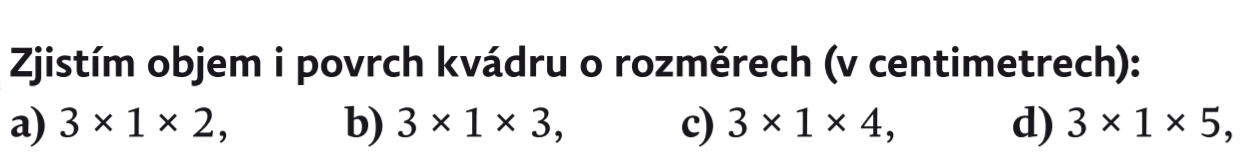 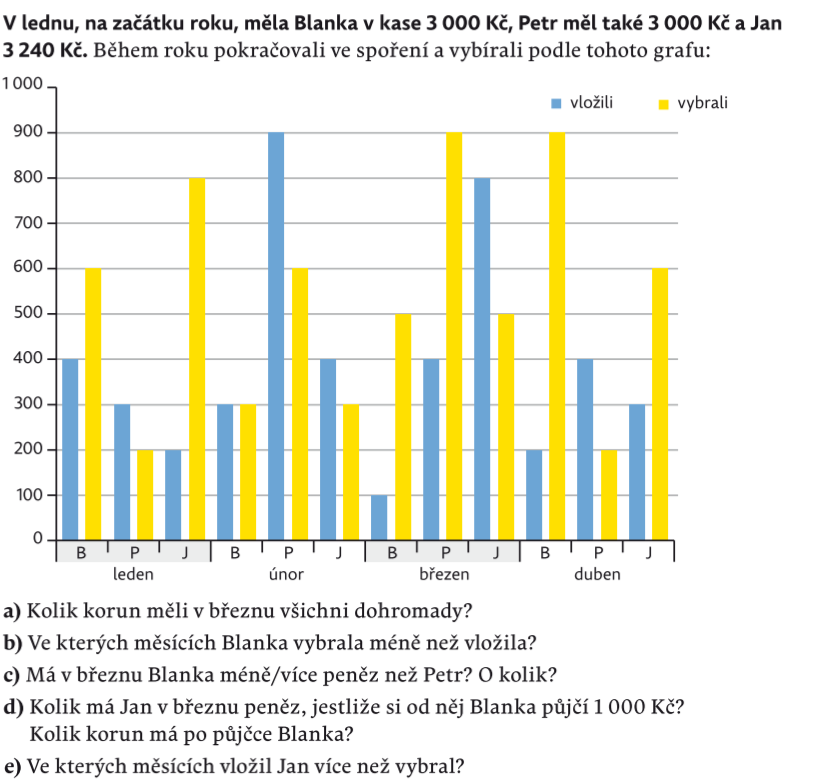 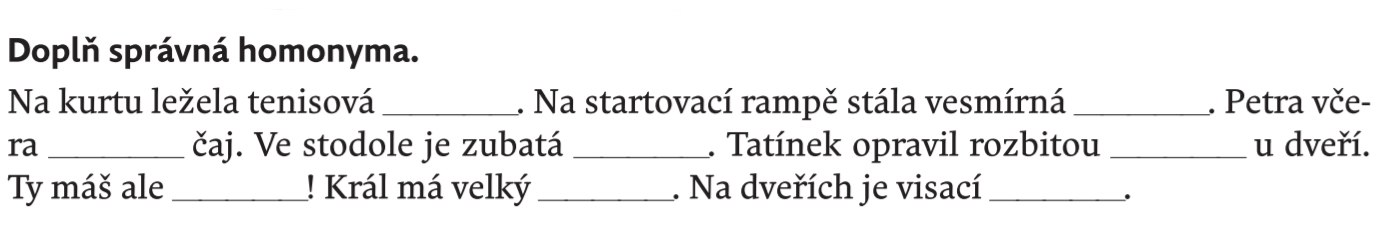 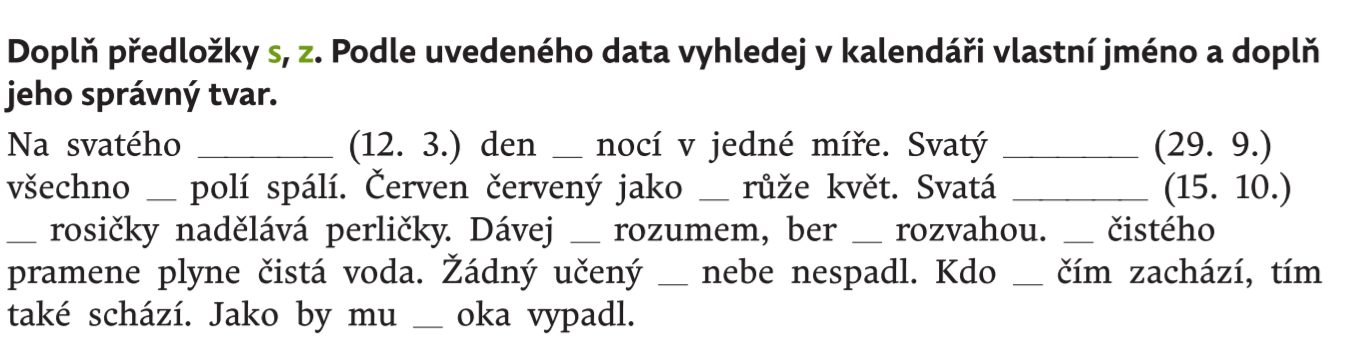 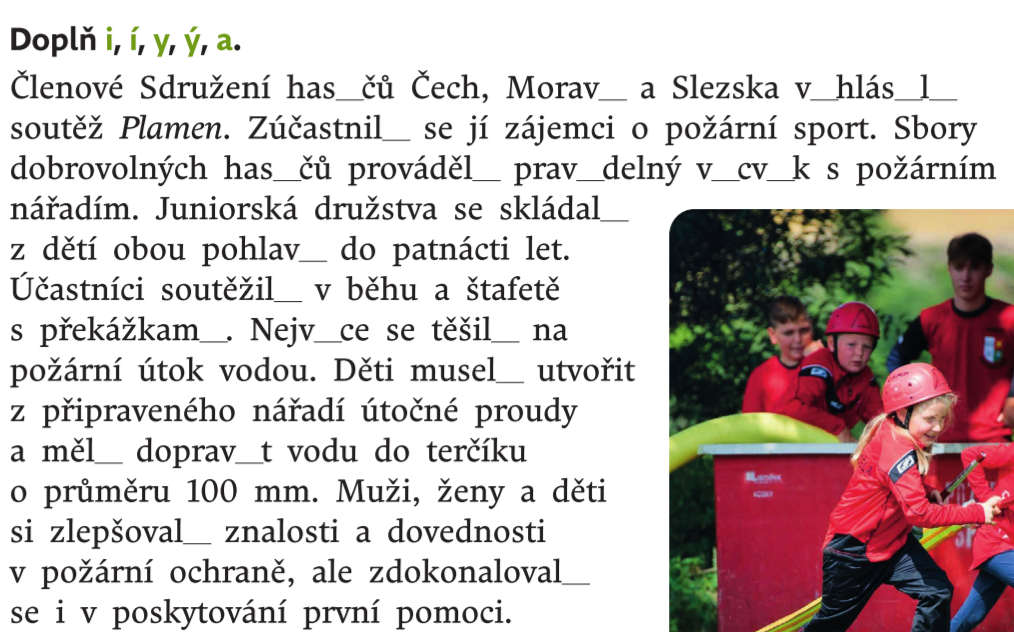 